WerkformulierImplementatie TaakdelegatieVoor het maken van organisatie- en werkafspraken rond taakherschikking op lokaal niveauVerpleegkundig Endoscopist Maag Darm Lever (MDL)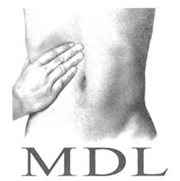 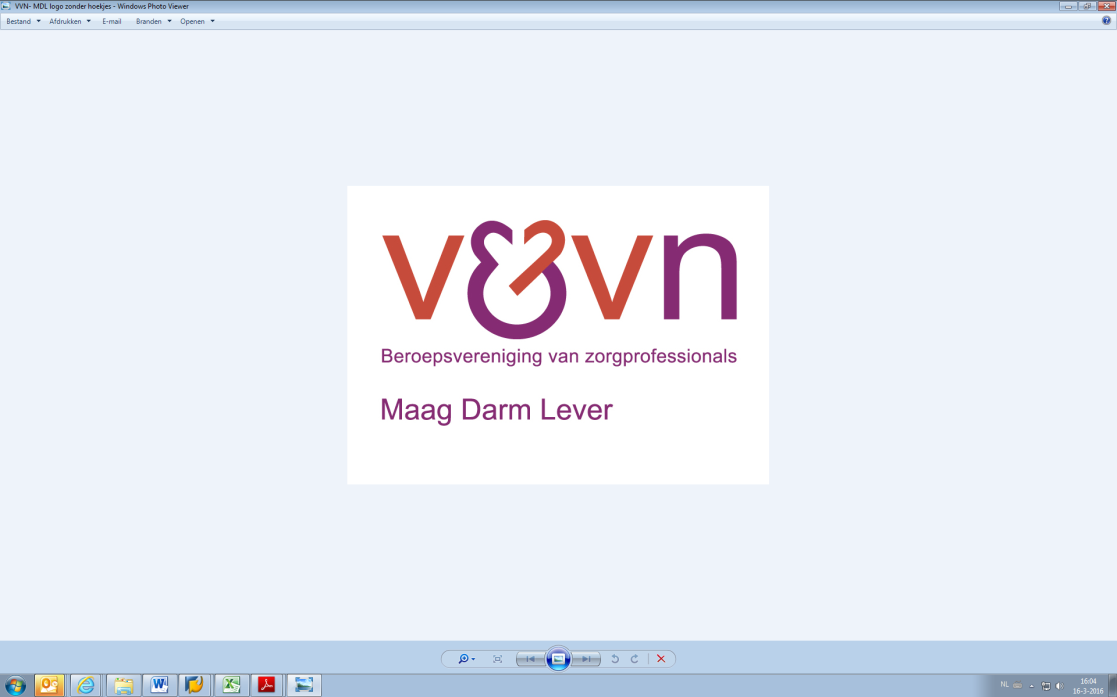 Dit document is in november 2016 opgesteld voor de verpleegkundig endoscopist (herzien in 2021) die werkzaam is bij de vakgroep Maag-, Darm-, Leverartsen.  De landelijke werkgroep taakherschikking waarin de beroepsvereniging van MDL artsen en V&VN Maag Darm Lever participeren heeft dit landelijke document gemaakt voor de verpleegkundig endoscopist om een eenduidige inzet van taakdelegatie en betrokkenheid met de VE te vergroten. Doel van dit werkformulier: afspraken op lokaal/ individueel niveau Op instellings- en afdelingsniveau is het voor de kwaliteit van zorg van belang dat er duidelijke samenwerkingsafspraken zijn tussen de beroepsbeoefenaren in de zorg. Dit werkformulier kan gebruikt worden om op lokaal/ individueel niveau samenwerkingsafspraken te maken over de taakherschikking tussen de VE en de medisch specialist>> Dit document wordt altijd opgevraagd door de NVMDL kwaliteitsvisitatiecommissie ten tijde van de kwaliteitsvisitatie. Tijdens de voorbereiding ontvangt de VE een digitale vragenlijst waarin gevraagd wordt dit ingevulde werkformulier te uploaden. Organisatie & Werkafspraken rond taakdelegatie bij de verpleegkundig endoscopist Ruimte voor persoonlijk ontwikkelplan en doelen/ gespreksverslagenOrganisatie & SamenwerkingInstellingZiekenhuis: Locatie: Afdeling: Deze afspraken betreft de samenwerking tussen MDL artsen en de verpleegkundig endoscopist MDL. Naast deze werkafspraken is het ziekenhuisbeleid of het beleid van de ZBC omtrent de positionering en functieprofiel van het ziekenhuis leidend. Gegevens beroepsbeoefenaarNaam: Opleiding verpleegkundig endoscopist afgerond in: Aanvullende opleiding/ scholing:  opleiding tot verpleegkundig endoscopist aan de Anthonius Academie  Verkorte procedure EVC Anders, namelijk BIG nummer: Lidmaatschap beroepsvereniging V&VN Maag Darm Lever, lidmaatschapsnummer:  Buitengewoon lid NVMDL, aangemeld via secretariaat NVMDL (alleen bij lidmaatschap V&VN MDL)  Buitengewoon lid NVGE, automatisch lid via V&VN MDL (alleen bij lidmaatschap V&VN MDL) Tot het gebied van deskundigheid van de verpleegkundig endoscopist wordt gerekend het verrichten van endoscopieën binnen de MDL geneeskunde, als gedelegeerde taak van de MDL-arts. Het gaat hier om de voorbereiding, uitvoering van het onderzoek en de nazorg. De functiebeschrijving van de Verpleegkundig Endoscopist is terug te vinden in het expertisegebied MDL Zie hiervoor ook https://www.venvn.nl/afdelingen/maag-darm-lever/taakherschikking-mdl/ Samenwerkingsverband - supervisieDe VE werkt onder supervisie van de MDL arts. Er zijn werkafspraken gemaakt over de inzet van de VE, de continuïteit en kwaliteitszorg. Ook de opvang van zorg bij calamiteiten is gewaarborgd. De VE is opgenomen in het team van de afdeling endoscopie en heeft een nauwe samenwerking met de endoscopieverpleegkundigen én MDL artsen. De werkafspraken, wijze van supervisie, betrokkenheid bij (complicatie)besprekingen en gehanteerde protocollen zijn schriftelijk vastgelegd en toetsbaar. Daarvoor wordt voor het specialisme Maag Darm Lever landelijk dit document gebruikt. De zorgactiviteiten van de VE zijn ingebed in het integrale zorgproces. De supervisie van de VE is als volgt geregeld: Eerste aanspreekpunt voor de VE is: WerkafsprakenWerkafsprakenZorgactiviteitenDe VE  is werkzaam binnen het specialisme Maag-, Darm- en Leverziekten. Welke zorgactiviteiten neemt de VE op zich?Ondersteuning specialist tijdens een endoscopieUitvoeren endoscopie Polikliniek, spreekuur (BVO intake, poliep follow up etc.) Voorbehouden handelingenWelke (voorbehouden) diagnostische- en therapeutische handelingen worden onder supervisie uitgevoerd? Verrichten endoscopie Colonoscopie, Sigmoïdscopie,  Gastroscopie,Hebben deze activiteiten een routinematig karakter?   Ja  /  NeeZijn de activiteiten van een beperkte complexiteit?      Ja  /   NeeBetreft het handelingen waarvan de risico’s te overzien zijn?  Ja  /   NeeIndien een of meer keer ‘nee’, dan per activiteit toelichten waarom hiervan wordt afgeweken. Uitvoering geschiedt in opdracht en onder supervisie! Welke voorbehouden diagnostische of therapeutische handelingen worden alleen met/ in opdracht van een medisch specialist uitgevoerd?Activiteiten zo nauwkeurig mogelijk benoemen. Neem de voorbehouden handelingen specifiek op in het overzicht. Geneesmiddelen voorschrijvenDe VE heeft geen zelfstandige bevoegdheid tot het voorschrijven van UR geneesmiddelen. VerwijsbeleidDe VE kan een verwijzing naar een andere discipline of vervolgonderzoek initiëren en in overleg met de specialist daadwerkelijk uitvoeren. De verwijzing wordt gerealiseerd op naam van de behandelend specialist. Geprotocolleerde zorgDe vakgroep MDL werkt aan de hand van landelijk opgestelde richtlijnen en protocollen en met eventueel hieruit voortvloeiende lokale werkafspraken.De richtlijnen van de NVMDL zijn van toepassing op het werkgebied van de verpleegkundig endoscopist MDL. Deze richtlijnen zijn te vinden op: http://www.mdl.nl/richtlijnen2?noCache=233;1459259601 Ziekenhuis-brede/ ZBC aanvullende afspraken omtrent de MDL zijn terug te vinden op: De VE begeleidt de onderstaande patiëntengroepen (aanvinken welke van toepassing zijn), hiervan zijn protocollen beschikbaar.  Niet van toepassing  Darmziekten, specifiek:  Voedingsproblematiek (PEG zorg e.d.) Specifieke protocollen en zorgprocessen die toepasbaar zijn op de VE zijn:  Ziekenhuisprotocol omtrent sedatie (gelinkt aan landelijke sedatierichtlijn)  PoliepsurveillanceZorgactiviteitenDe VE  is werkzaam binnen het specialisme Maag-, Darm- en Leverziekten. Welke zorgactiviteiten neemt de VE op zich?Ondersteuning specialist tijdens een endoscopieUitvoeren endoscopie Polikliniek, spreekuur (BVO intake, poliep follow up etc.) Voorbehouden handelingenWelke (voorbehouden) diagnostische- en therapeutische handelingen worden onder supervisie uitgevoerd? Verrichten endoscopie Colonoscopie, Sigmoïdscopie,  Gastroscopie,Hebben deze activiteiten een routinematig karakter?   Ja  /  NeeZijn de activiteiten van een beperkte complexiteit?      Ja  /   NeeBetreft het handelingen waarvan de risico’s te overzien zijn?  Ja  /   NeeIndien een of meer keer ‘nee’, dan per activiteit toelichten waarom hiervan wordt afgeweken. Uitvoering geschiedt in opdracht en onder supervisie! Welke voorbehouden diagnostische of therapeutische handelingen worden alleen met/ in opdracht van een medisch specialist uitgevoerd?Activiteiten zo nauwkeurig mogelijk benoemen. Neem de voorbehouden handelingen specifiek op in het overzicht. Geneesmiddelen voorschrijvenDe VE heeft geen zelfstandige bevoegdheid tot het voorschrijven van UR geneesmiddelen. VerwijsbeleidDe VE kan een verwijzing naar een andere discipline of vervolgonderzoek initiëren en in overleg met de specialist daadwerkelijk uitvoeren. De verwijzing wordt gerealiseerd op naam van de behandelend specialist. Geprotocolleerde zorgDe vakgroep MDL werkt aan de hand van landelijk opgestelde richtlijnen en protocollen en met eventueel hieruit voortvloeiende lokale werkafspraken.De richtlijnen van de NVMDL zijn van toepassing op het werkgebied van de verpleegkundig endoscopist MDL. Deze richtlijnen zijn te vinden op: http://www.mdl.nl/richtlijnen2?noCache=233;1459259601 Ziekenhuis-brede/ ZBC aanvullende afspraken omtrent de MDL zijn terug te vinden op: De VE begeleidt de onderstaande patiëntengroepen (aanvinken welke van toepassing zijn), hiervan zijn protocollen beschikbaar.  Niet van toepassing  Darmziekten, specifiek:  Voedingsproblematiek (PEG zorg e.d.) Specifieke protocollen en zorgprocessen die toepasbaar zijn op de VE zijn:  Ziekenhuisprotocol omtrent sedatie (gelinkt aan landelijke sedatierichtlijn)  PoliepsurveillanceEvaluatieDe VE participeert in de volgende besprekingen binnen de MDL(aanvinken wat van toepassing is) : Complicatiebespreking, frequentie:  Patiëntbesprekingen / Multi Disciplinair OverlegDe VE heeft als nevenactiviteiten en verantwoordelijkheden (aanvinken wat van toepassing is):  Kwaliteitszorg binnen de MDL (ontwikkelen zorgprocessen, protocollen)Op welke manier en door wie wordt de door de VE geleverde zorg geëvalueerd? De VE heeft jaarlijks een persoonlijk ontwikkelgesprek met de contactpersoon vanuit de specialisten en zijn/haar leidinggevende.  Registratie scopieën in landelijk registratiesysteem (worden jaarlijks bij persoonlijk ontwikkelgesprek besproken) De endoscopieverslagen door de VE worden door een specialist beoordeeld en geaccordeerd na ieder endoscopieprogramma. EvaluatieDe VE participeert in de volgende besprekingen binnen de MDL(aanvinken wat van toepassing is) : Complicatiebespreking, frequentie:  Patiëntbesprekingen / Multi Disciplinair OverlegDe VE heeft als nevenactiviteiten en verantwoordelijkheden (aanvinken wat van toepassing is):  Kwaliteitszorg binnen de MDL (ontwikkelen zorgprocessen, protocollen)Op welke manier en door wie wordt de door de VE geleverde zorg geëvalueerd? De VE heeft jaarlijks een persoonlijk ontwikkelgesprek met de contactpersoon vanuit de specialisten en zijn/haar leidinggevende.  Registratie scopieën in landelijk registratiesysteem (worden jaarlijks bij persoonlijk ontwikkelgesprek besproken) De endoscopieverslagen door de VE worden door een specialist beoordeeld en geaccordeerd na ieder endoscopieprogramma. Registreren en declarerenDe VE kan verrichtingen registreren op haar persoonlijke naam. Per januari 2020 kan de VE volledig zelfstandig een DBC traject van een colonoscopie afhandelen, zonder face-to-face contact met een medisch specialist. Zie hiervoor de NZA regeling.Registreren en declarerenDe VE kan verrichtingen registreren op haar persoonlijke naam. Per januari 2020 kan de VE volledig zelfstandig een DBC traject van een colonoscopie afhandelen, zonder face-to-face contact met een medisch specialist. Zie hiervoor de NZA regeling.Overige opmerkingenBij herziening van taken en verantwoordelijkheden van de VE, dient dit werkformulier te worden herzien. Overige opmerkingenBij herziening van taken en verantwoordelijkheden van de VE, dient dit werkformulier te worden herzien. Benoemde normenset kwaliteitsvisitatie VE MDL door NVMDL / V&VN MDLVerpleegkundig Endoscopist MDLBeschikt over diploma Verpleegkundig Endoscopist Antionius Academie of .. Werkformulier taakdelegatie Verpleegkundig Endoscopist MDL is volledig ingevuld en getekend door de VE, leidinggevende en medisch specialist. Supervisie (op afstand) van de VE is geborgd De VE verricht minimaal 200 colonoscopieën per jaar, voldoet qua coecumintubatie en adenoma detectionrate aan de landelijke norm die ook geldt voor de MDL arts. De VE is aanwezig bij complicatiebesprekingen De VE registreert de verrichte colonoscopieën  Benoemde normenset kwaliteitsvisitatie VE MDL door NVMDL / V&VN MDLVerpleegkundig Endoscopist MDLBeschikt over diploma Verpleegkundig Endoscopist Antionius Academie of .. Werkformulier taakdelegatie Verpleegkundig Endoscopist MDL is volledig ingevuld en getekend door de VE, leidinggevende en medisch specialist. Supervisie (op afstand) van de VE is geborgd De VE verricht minimaal 200 colonoscopieën per jaar, voldoet qua coecumintubatie en adenoma detectionrate aan de landelijke norm die ook geldt voor de MDL arts. De VE is aanwezig bij complicatiebesprekingen De VE registreert de verrichte colonoscopieën  Datum van dit document:                                                                      Evaluatie op: Getekend door:Verpleegkundig endoscopist                                                                            (naam en handtekening)Medisch specialist                                                                                             (naam en handtekening) Leidinggevende                                                                  (naam en handtekening)Datum van dit document:                                                                      Evaluatie op: Getekend door:Verpleegkundig endoscopist                                                                            (naam en handtekening)Medisch specialist                                                                                             (naam en handtekening) Leidinggevende                                                                  (naam en handtekening)